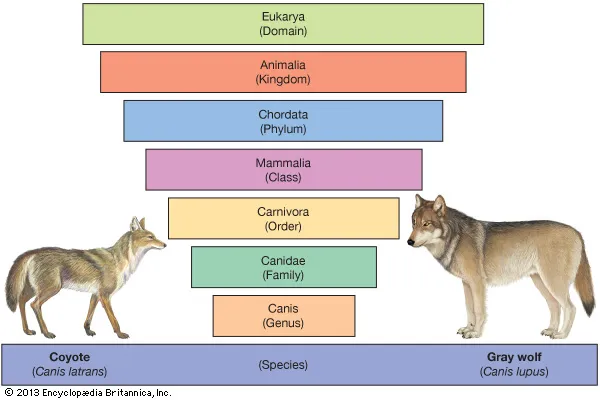 St Julie Catholic Primary School – ScienceSt Julie Catholic Primary School – ScienceSt Julie Catholic Primary School – ScienceTopic: Living things & their habitatsYear: 6Strand: Biology